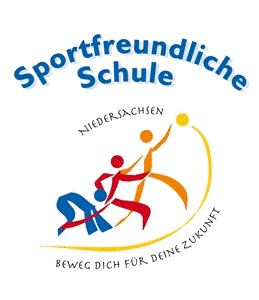 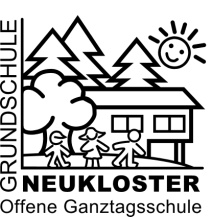 Liebe Eltern,												26.11.2014In der letzten Elterninfo berichtete ich Ihnen über die anstehende Neuwahl eines Schulvorstandes an unserer Schule und bat Sie, sich bei Interesse um einen Sitz im Schulvorstand zu bewerben. Bislang liegen mir 2 Bewerbungen vor. Zu vergeben sind insgesamt 4 Sitze und ein/e Stellvertreter/in.Können die Plätze der Elternvertreter nicht besetz werden, verfallen sie. Damit wären im wichtigsten Gremium der Schule Eltern deutlich in der Minderheit.Daher möchte ich Ihnen die Möglichkeit geben, sich noch bis zum 05.12.2014 für eine Bewerbung zu entscheiden. Bei Fragen sprechen Sie mich gerne an!Mit freundlichen GrüßenP. Gehrmann, Schulleiter					Bis zum 05.12.2014 zurückSchulvorstand:Name: __________________ 				_________________________	In Druckschrift						UnterschriftIch bewerbe mich um einen Sitz im Schulvorstand der Grundschule Neukloster.Liebe Eltern,												26.11.2014In der letzten Elterninfo berichtete ich Ihnen über die anstehende Neuwahl eines Schulvorstandes an unserer Schule und bat Sie, sich bei Interesse um einen Sitz im Schulvorstand zu bewerben. Bislang liegen mir 2 Bewerbungen vor. Zu vergeben sind insgesamt 4 Sitze und ein/e Stellvertreter/in.Können die Plätze der Elternvertreter nicht besetz werden, verfallen sie. Damit wären im wichtigsten Gremium der Schule Eltern deutlich in der Minderheit.Daher möchte ich Ihnen die Möglichkeit geben, sich noch bis zum 05.12.2014 für eine Bewerbung zu entscheiden. Bei Fragen sprechen Sie mich gerne an!Mit freundlichen GrüßenP. Gehrmann, Schulleiter					Bis zum 05.12.2014 zurückSchulvorstand:Name: __________________ 				_________________________	In Druckschrift						UnterschriftIch bewerbe mich um einen Sitz im Schulvorstand der Grundschule Neukloster.